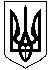 УКРАЇНАВІДДІЛ ОСВІТИОЛЕКСАНДРІЙСЬКОЇ РАЙОННОЇ ДЕРЖАВНОЇ АДМІНІСТРАЦІЇНАКАЗвід  26.08.2016року							№289м. ОлександріяПро організацію та проведенняДня фізичної культури і спорту,Олімпійського уроку таОлімпійського тижня у районі	На виконання наказу управління освіти, науки, молоді та спорту обласної державної адміністрації  від 26 серпня 2016 року №597 «Про організацію і проведення Дня фізичної культури і спорту, Олімпійського уроку та Олімпійського тижня в області» та з метою підвищення соціальної активності школярів, залучення їх до фізичної культури як складової частини загальнолюдської культуриНАКАЗУЮ:1. Затвердити план заходів  з підготовки та проведення Дня фізичної культури і спорту, Олімпійського уроку та Олімпійського тижня в навчальних закладах району (додаток 1).2. Директорам загальноосвітніх навчальних закладів:2.1. Забезпечити підготовку та проведення Дня фізичної культури і спорту, Олімпійського уроку та Олімпійського тижня в навчальних закладах району.2.2. Інформацію про проведення заходів надати до 23 вересня 2016 року відділу освіти Олександрійської райдержадміністрації (додаток 2).3. Контроль за  виконанням даного наказу покласти на головного спеціаліста відділу освіти Михайленко С.Л.Начальник відділу освіти                                                           О. Полтавець         Додаток до наказом відділу освіти                                                                                                                  Олександрійської                                                                                                                    райдержадміністрації                                                                                                                   № 289 від 26.08.2016рокуПлан заходівз підготовки та проведення Дня фізичної культури і спорту, Олімпійського уроку та Олімпійського тижняв навчальних закладах районуДодаток донаказом відділу освіти                                                                                                                  Олександрійської                                                                                                                    райдержадміністрації                                                                                                                   № 289 від 26.08.2016рокуПлан заходівз підготовки та проведення Дня фізичної культури і спорту, Олімпійського уроку та Олімпійського тижняв навчальних закладах району№
з/пЗаходиТермін виконанняВідповідальні за виконання1.Організувати та провести:Олімпійський урок;Олімпійський тиждень10-17.0910-17.09Керівники загальноосвітніх навчальних закладів2.Організувати урочистості з нагоди святкування Дня фізичної культури і спорту   09-12.09Керівники  дошкільних  та загальноосвітніх    навчальних закладів 3.Забезпечити проведення:«Тато, мама і я – спортивна сім’я», «Веселі старти» та інші спортивні розваги в дошкільних і загальноосвітніх навчальних закладах.вересеньКерівники дошкільних та загальноосвітніх навчальних закладів4.Забезпечити висвітлення  проведення заходів на сайтах закладів та  у місцевих засобах масової інформаціївересеньКерівники дошкільних та загальноосвітніх навчальних закладів Кількість Кількість Кількість КількістьОрганізації, які булизалучені до організації тапроведення заходів,видатні особиНавчальних закладів, які приймали участь у заходахНавчальних закладів, які приймали участь у заходах Учні які приймали участь у заходах Учні які приймали участь у заходахОрганізації, які булизалучені до організації тапроведення заходів,видатні особиДНЗЗНЗДНЗЗНЗ